HƯỚNG DẪN SỬ DỤNG NHANH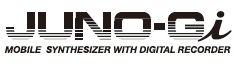 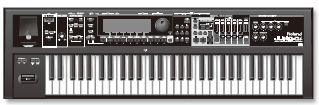 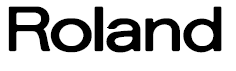 CÔNG TY CP TM-DV-SX VIỆT THƯƠNG386 CMT8, P10, Q3, TPHCMĐT: (08) 3931 6540www.vietthuong.com.vnNói chung, về cơ bản, JUNO-Gi được chia làm 3 phần: Synthesizer (tiếng và sửa tiếng),  Digital Recorder (phần ghi âm), USB Memory song player (đọc và ghi dữ liệu lên USB)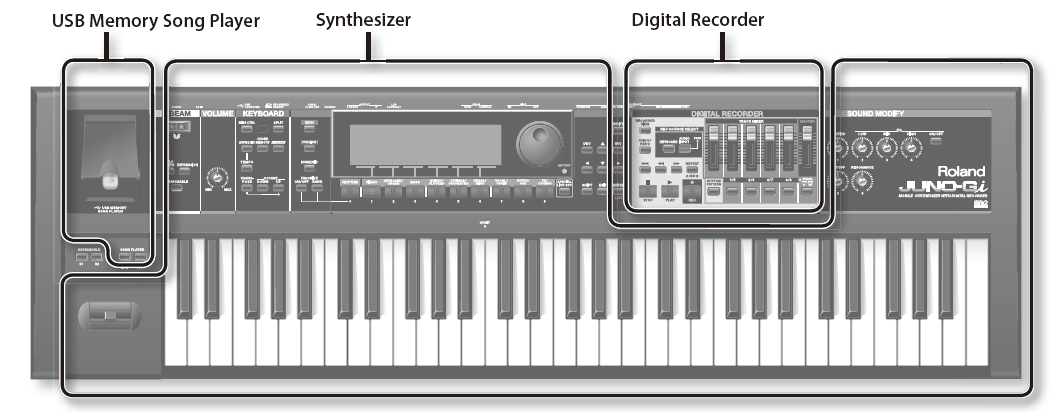 Digital Recorder:Với phần ghi âm kỹ thuật số của Juno-Gi, không chỉ có thể ghi âm những gì bạn chơi trên đàn mà còn có thể ghi âm những phần trình diễn khác bên ngoài như giọng hát hay tiếng guitar.  Điều này có nghĩa là bạn có thể tạo các bản ghi âm đầy đủ mà không cần một thiết bị nào khác ngoài Juno-Gi.Có 8 track bạn có thể ghi âm. Và trong mỗi track đó lại có 8 track ảo (Vitual tracks) để bạn chọn ghi âm và phát lại. Nói cách khác, số lượng track mà bạn có thể dùng để ghi âm phần trình diễn của bạn lên đến 8x8 = 64 track (hình minh họa)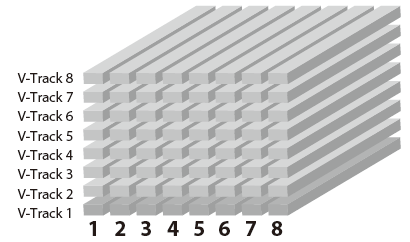 LƯU LẠI CÁC THIẾT LẬP CỦA BẠN SAU KHI BIÊN TẬP:Lưu tiếng (Live Set):Khi bạn đã tạo ra 1 âm thanh gốc (live set), lưu nó lại vào User Live Set. Làm như thế sẽ giúp bạn dễ dàng sử dụng tiếng đó cho những lần sau. Bất kỳ sự hiệu chỉnh nào của bạn cũng sẽ bị mất nếu như bạn không lưu lại.Các bộ lưu tiếng này sẽ được thể hiện dưới tên USER_số_INITIAL LIVE SET(vd: USER 001 INITIAL LIVE SET). Các hướng dẫn dưới đây sẽ mô tả quy trình lưu trữ lại các âm thanh độc đáo của riêng bạn một cách tổng quát nhất. Chi tiết hơn xin vui lòng tham khảo thêm ở trang 35 của sách JUNO-Gi Owner’s ManualNhấn nút [WRITE]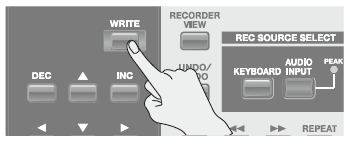 Đặt tên mới 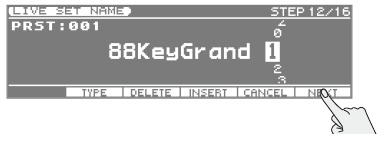 Chọn vị trí lưu 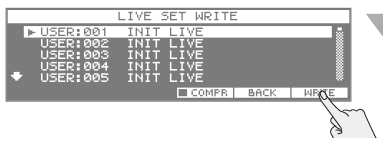 Khẳng định lại lệnh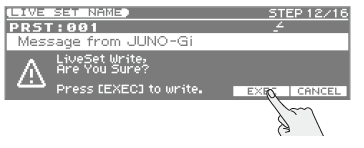 Lưu bài nhạc:	Các hiệu chỉnh khi thu âm như mixer, effect và rhythm pattern sẽ được tự động ghi nhớ khi bạn kết thúc quá trình ghi âm. Tuy nhiên, nếu bạn không ghi âm mà vẫn muốn lưu lại các thiết lập riêng của mình, bạn cần thao tác các bước sauNhấn nút [RECORDER VIEW] để vào màn hình RECORER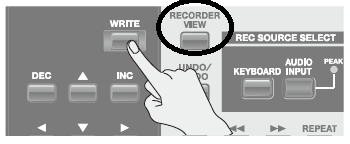 Nhấn nút [WRITE]Khẳng định lại lệnh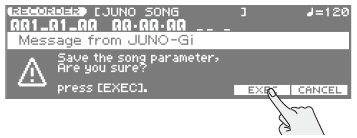 Chọn Live Sets: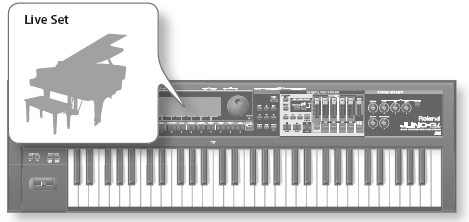 “Live Set” là những tiếng có sẵn trên đàn và bạn có thể chọn nó và sử dụng dễ dàng.“Special Live Set” là những tiếng đặc biệt được tạo ra từ việc chồng các lớp tiếng và chỉnh sửa thông số sẵn từ nhà sản xuất nhằm nâng cao hiệu quả biểu diễn cho người sử dụngCó 10 nhóm tiếng  để lựa chọn. Chọn nhóm tiếng nào nhấn vào nút tương ứng như hình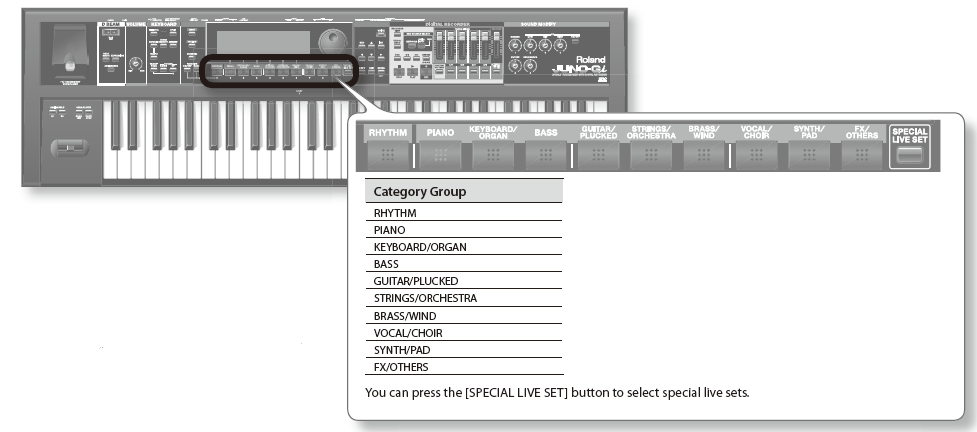 Nhấn nút [ENTER] (LIST) để vào danh sách Live SetDùng con xoay để chọn tiếng. Sau đó nhấn [ENTER] để xác nhận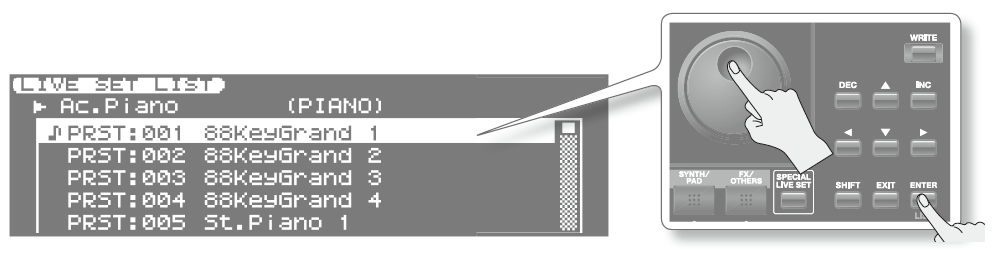 Đặc biệt, nếu muốn nghe demo âm sắc mà mình chọn, nhấn và giữ nút [PREVIEW] để nghe. Khi không muốn sử dụng chức năng này, chỉ cần nhấc tay ra khỏi nút nhấn, demo sẽ tự động ngừng chơi.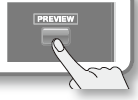 Lưu tiếng yêu thích trên đàn Juno-Gi: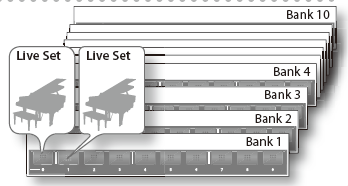 Với đàn Juno-Gi, người sử dụng có thể lưu được đến 10 bank tiếng. Mỗi bank tiếng có thể lưu được 10 tiếng khác nhau từ 0-9.Chọn tiếng muốn lưu vào bank tiếngNhấn và giữ FAVORITE [ON/OFF], tiếp theo chọn nơi cần lưu (từ [0]–[9])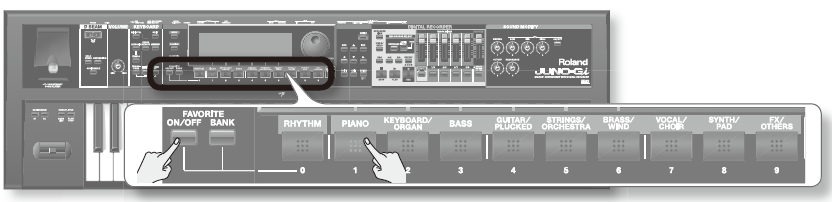 Nếu bạn muốn lưu tiếng vào các bank khác ngoài bank 1, việc đầu tiên phải chọn bank tiếng trước sau đó mới lưu tiếng sauChọn bank tiếng: Nhấn và giữ FAVORITE [BANK], tiếp theo chọn nơi cần lưu (từ [0]–[9]) 	Để sử dụng tiếng đã lưu:Nhấn FAVORITE [ON/OFF]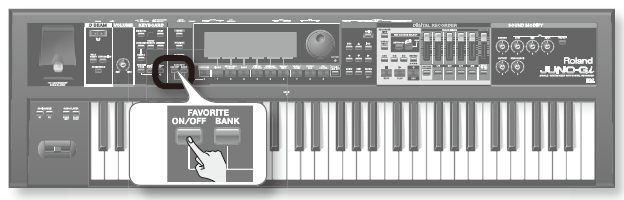 Tiếp tục nhấn từ [0]–[9] để gọi lại tiếng đã lưu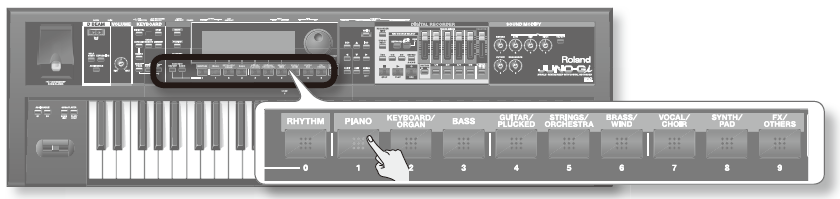 Chọn tiếng: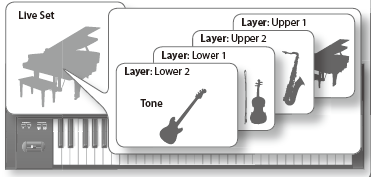 Nhấn giữ [SHIFT] và nhấn [SPLIT]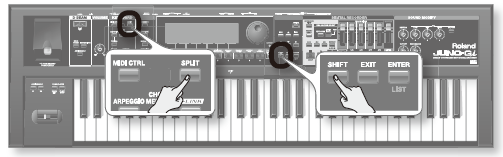 Màn hình LAYER/SPLIT sẽ hiện ra. Để lựa chọn bật tắt giữa các lớp tiếng, nhấn giữ [SPLIT] và nhấn tiếp từ [1]–[4]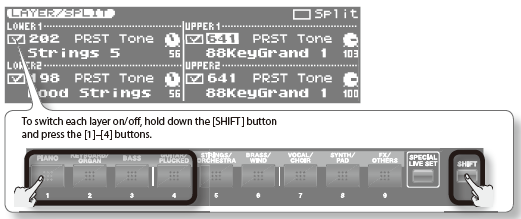 Sử dụng các nút điều hướng để di chuyển miền làm việc mà bạn muốn thao tác trên nó. Sau đó sử dụng bánh xe xoay đê chọn  tiếng cho phần đó.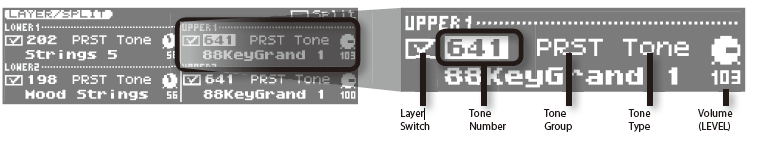 Các lưu ý:Khi di chuyển đến miền cần chỉnh sửa, nhấn [ENTER](LIST), danh sách tiếng sẽ hiện ra trên màn hìnhTrong màn hình hiển thị danh sách tiếng, người sử dụng cũng có thể nhấn giữ [PREVIEW] để nghe thử phần trình diễn demo của đàn bằng âm sắc bạn chọnTrong màn hình LAYER/SPLIT, cũng có thể dùng bánh xe xoay để thay đổi nhóm âm sắc, âm sắc hay âm lượng.Nhấn [EXIT] để trở về màn hình làm việc trước đó.Chia phần keyboard để chơi các tiếng khác nhau:Khi bật tính năng này, phần tiếng Upper sẽ nằm ở khu vực bên tay phải và Lower ở khu vực bên tay tráiNhấn [SPLIT]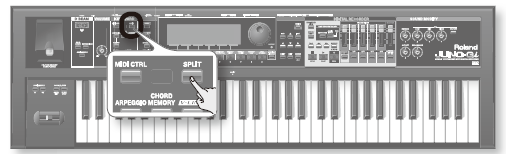 Lúc này trên màn hình hiển thị, chúng ta để ý ở các phần khoanh tròn.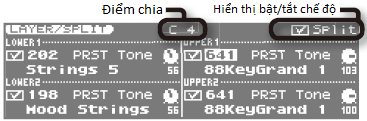 Điểm chia giúp xác định vị trí bắt đầu chia bàn phím thành 2 phần Upper và Lower.Split có dấu tick ở đầu để xác định là chế độ này đang được mở hay tắtĐể hủy [SPLIT], nhấn nút [SPLIT] lần nữa và đèn ở nút này sẽ tắtNếu muốn thoát màn hình LAYER/SPLIT nhưng vẫn muốn sử dụng chế độ này, nhấn [EXIT]Thay đổi điểm chia:Nhấn và giữ [SPLIT], tiếp theo nhấn vào phím đàn bất kỳ trên bàn phím, nơi mà bạn chọn làm điểm chia mới.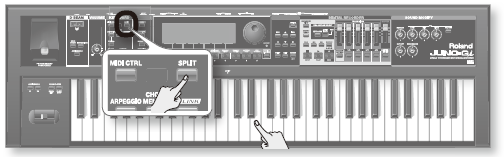 Vị trí phím người chơi chọn sẽ trở thành điểm chia bàn phímNhấn [EXIT] để kết thúc quá trình làm việc.Tăng và giảm (OCTAVE):Nhấn nút [OCTAVE] [DOWN] và [UP] để tăng hay giảm các nốt trên bàn phím lên hay xuống 1 quãng 8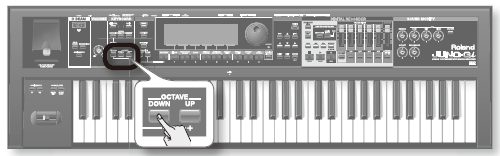 Người sử dụng có thể tăng giảm trong khoảng ± 3 octaveĐể trở lại cao độ ban đầu nhanh chóng, nhấn đồng thời cả 2 nút [UP] và [DOWN]Tăng và giảm cao độ nốt nhạc lên hoặc xuống từng nửa cung (TRANSPOSE – dịch giọng):Nhấn nút [TRANSPOSE] và [-] hoặc [+] 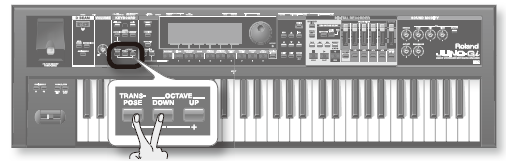 Người sử dụng có thể tăng giảm trong khoảng từ -5 đến +6Để trở lại nốt ban đầu nhanh chóng, nhấn đồng thời [-] và [+] Sử dụng mắt thần D-Beam :Nhấn các nút [SOLO SYNTH], [EXPRESSION], [ASSIGNABLE] để lựa chọn các hiệu ứng cho mắt thần  D-Beam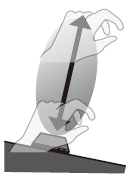 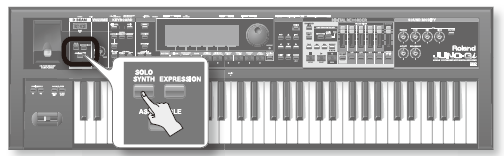 Khi bạn đang chơi giai điệu tay phải, dùng tay trái đưa lên khoảng không trên D-Beamvà di chuyển lên xuống trên không chậm hay nhanh để tạo hiệu ứngSử dụng các nút vặn để sửa đổi âm thanh :Dùng các nút trên phần [SOUND MODIFY] để sửa đổi âm thanh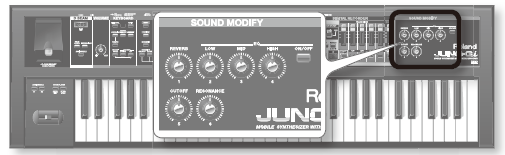 Danh sách và tác dụng của các nút vặn: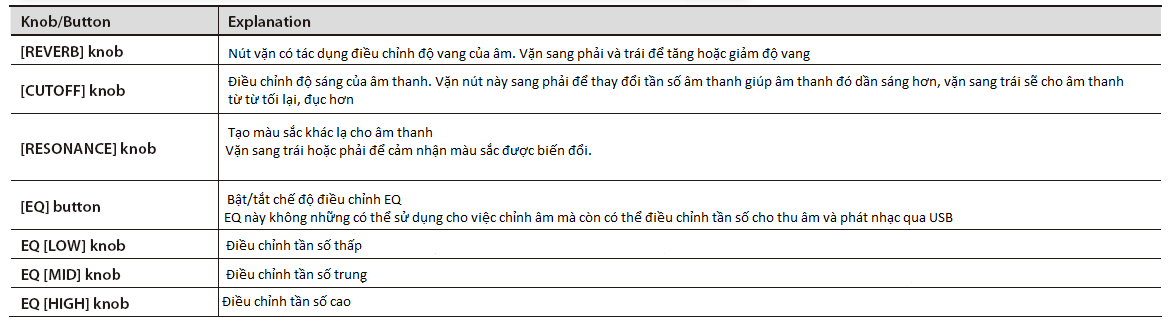 Hợp âm rải:Nhấn nút [ARPEGGIO] , màn hình hiển thị: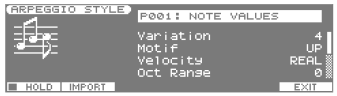 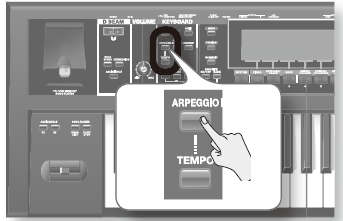 Chơi hợp âm trên đàn:• Một arpeggio dựa trên các ghi chú của các hợp âm bạn chơi sẽ bắt đầu • Bạn có thể bật quay số giá trị để thay đổi phong cách arpeggio• Nếu bạn nhấn nút [1] (HOLD) để gán một dấu kiểm tra (✔), arpeggio sẽ tiếp tục chơi ngay cả khi bạn nhấc tay ra bàn phímTắt chế độ [ARPEGGIO], nhấn nút [ARPEGGIO] lần 2.Thay đổi tốc độ:Nhấn [TEMPO] Cửa sổ thiết lập tốc độ sẽ mở ra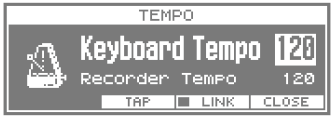 Sử dụng một trong các phương pháp sau đây để thiết lập tốc độ• Nhấn [4] (TAP) ba hoặc nhiều lần trong khoảng thời gian tốc độ mong muốn(Tốc độ sẽ được thiết lập để phù hợp với thời gian bạn đã sử dụng khi nhấn nút)• Sử dụng quay số giá trị để thay đổi các thiết lập về tốc độJuno-Gi sử dụng hai loại tốc độ: "Keyboard Tempo" và " Recorder Tempo"Keyboard Tempo được sử dụng cho đệm hợp âmRecorder Tempo là tốc độ của máy ghi âm kỹ thuật số• Sử dụng con trỏ [˄] [˅] nút để lựa chọn tốc độ mà bạn muốn thay đổi (Keyboard Tempo, ghi Tempo)• Nếu bạn nhấn nút [5] (LINK) để gán một dấu kiểm tra (✔),Keyboard Temposẽ đồng bộ với tốc độ ghi âm này rất tiện lợi khi bạn muốn chơi hợp âm rải cùng với tốc độ của bài hát ghi âm• Nếu bạn sử dụng máy nghe nhạc bài hát bộ nhớ USB để phát lại dữ liệu MIDI (SMF) [5] (LINK) nút tắt, Keyboard Tempo sẽ được thiết lập để các tốc độ của các dữ liệu SMF• Bạn có thể lưu tiến độ bàn phím hiện tại bằng cách nhấn nút [VIẾT] khi các cửa sổ TEMPO được hiển thịĐể đóng cửa sổ thiết lập, nhấn [6] (CLOSE) Recorder (Tạo một bài hát)Các quy trình làm việc chung để sản xuất bài hátGiải thích trong hướng dẫn này được sắp xếp theo các bước,bạn sẽ thực hiện khi thực sự tạo ra một bài hát1. Tạo một bài hát mới2. Thiết lập tốc độ, và chọn và chơi một mẫu nhịp điệu (rhythm pattern)3. Ghi lại giọng hát synth của bạn4. Ghi guitar của bạn hoặc giọng hát5. Điều chỉnh cân bằng khối lượng của mỗi ca khúc và eff ECTS6. Làm master bài thu7. Tạo một CD của bài hát hoàn thành trên máy tính của bạn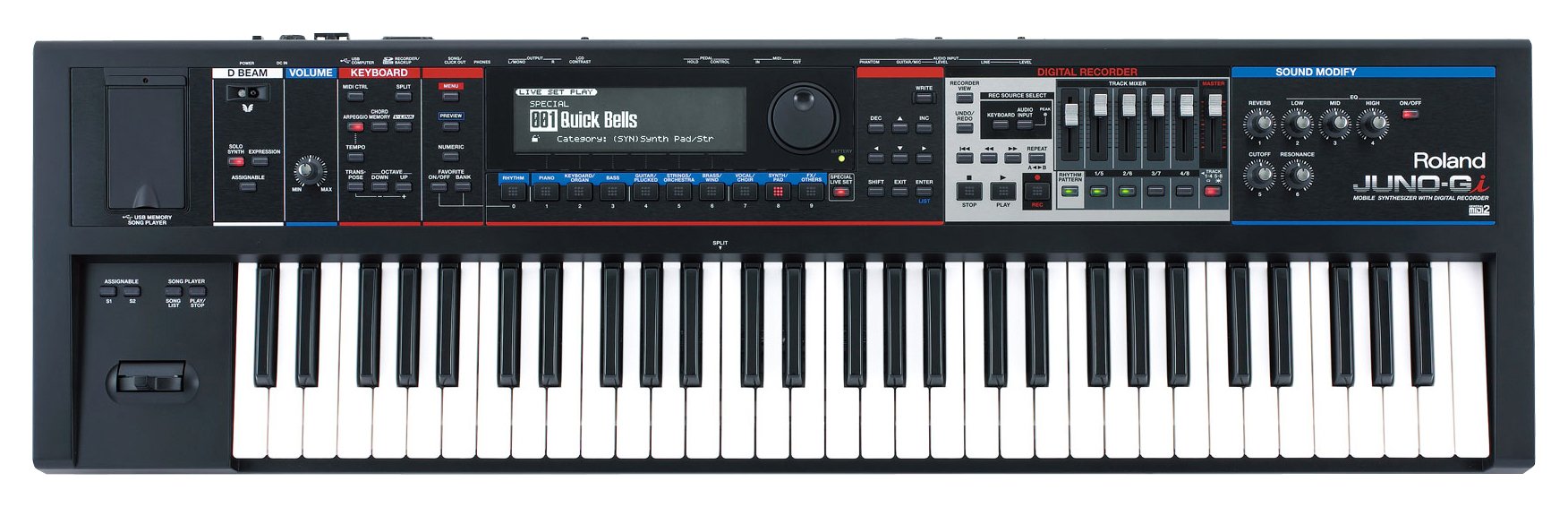 Truy cập vào màn hình RECORDER:Nhấn [RECORDER VIEW] để vào màn hình 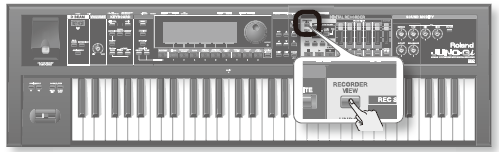 Để trở lại màn hình chính (LIVE SET PLAY), có thể nhấn nút [RECORDER VIEW] để tắt, hoặc nhấn [EXIT]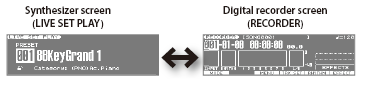 Nghe nhạc demo:Thẻ SD kèm với Juno-Gi chứa một bài hát demo cho máy ghi âm kỹ thuật số. Lần đầu tiên bạn bật điện, bài hát demo sẽ được nạp tự động trong dữ liệu âm nhạcNhấn [PLAY]Bài hát demo sẽ bắt đầu chơi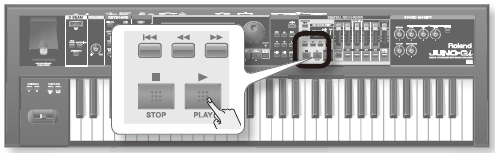 Trong quá trình nhạc đang phát, người dùng có thể sử dụng 3 dãy nút phía trên nút [STOP] và [PLAY] để điều chỉnh phát nhanh, tua ngược lại hay phát lại bài hát từ đầuNhấn [STOP] để dừng bài hátTạo một bài thu âm mới:Nhấn [RECORDER VIEW] để vào màn hình Màn hình sẽ hiển thị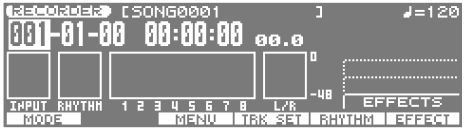 Nhìn lên màn hình hiển thị, chọn [3](Menu)Sử dụng nút xoay giá trị để chọn “1.Song Edit” và nhấn [ENTER]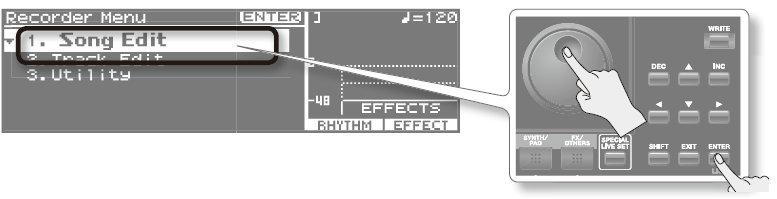 Tiếp tục dùng nút xoay để chọn “Create New Song” và nhấn [ENTER]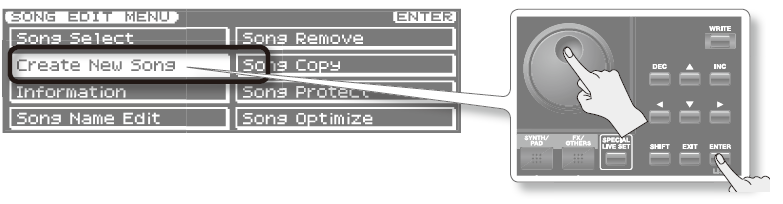 Nhấn [5](EXEC), bài hát mới sẽ được tạo và bạn sẽ quay trở về màn hình trước đó.Tính năng Rhythm Patterns: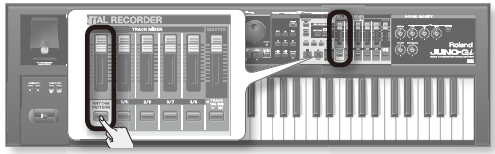 Nhấn nút [RHYTHM PATTERN]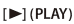 Nhấn nútSử dụng fader [RHYTHM PATTERN] để chỉnh âm thanh lớn nhỏChọn mẫu Rhythm Pattern: Ở màn hình RECORDER, nhấn [5](RHYTHM)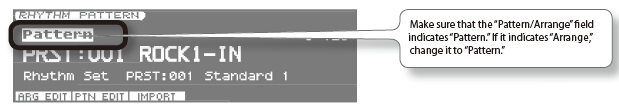 Có thể vào màn hình RHYTHM PATTERN bằng cách giữ nút [SHIFT] đồng thời nhấn nút [RHYTHM PATTERN]Sử dụng các nút điều hướng để di chuyển đến vùng số trong màn hình Pattern và dùng bánh xe xoay để chọn mẫu pattern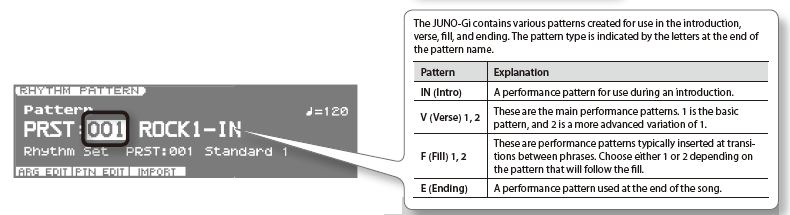 Lựa chọn tiếng trống:Dùng các nút điều hướng để di chuyển đến vùng [PRST:001] và dùng bánh xe xoay để chọn bộ trống theo ý thích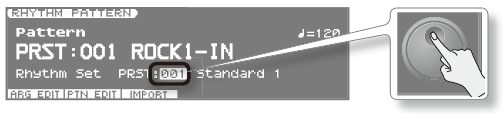 Thiết lập tốc độ cho Recorder:Dùng các nút điều hướng để di chuyển đến vùng “ =” (Recorder Tempo) và dùng bánh xe xoay để thiết lập tốc độ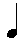 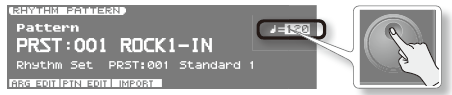 Ngoài ra có thể thiết lập tốc độ theo 1 cách khác bằng việc nhấn nút [TEMPO]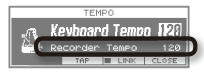 Thay đổi các mẫu pattern………………………………………………………………………………………………………………………………………………………Bạn có thể thay đổi vị trí các mẫu pattern theo một thứ tự mong muốn cho bài nhạc của mình, từ mở đầu cho đến kết thúc. Phần sắp xếp lại này sẽ được lưu lại cùng với bài nhạc của mìnhỞ màn hình RHYTHM PATTERN, dùng các phím điều hướng để di chuyển đến vùng “Pattern/Arrange”Sử dụng bánh xe xoay để chuyển đến “Arrange”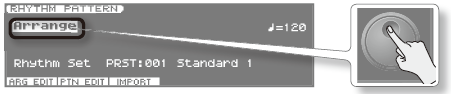 Nhấn [1](ARG EDIT)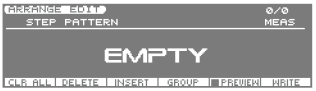 Thay đổi các patterns ở trong màn hình ARRANGE EDITGhi âm phần trình diễn:Chọn tiếng PianoNhấn [RECORDER VIEW] để tắt, và sau đó trở về màn hình tổng hợp (LIVE SET PLAY)Bấm nhóm thể loại [PIANO]  để chọn tiếng PIANO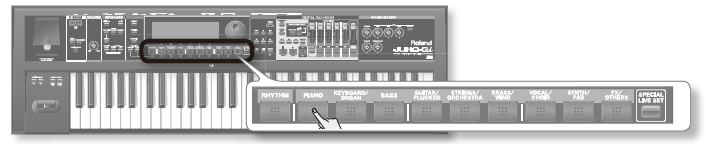 Nhấn [ENTER](LIST) để vào LIVE SET LISTDùng nút xoay để thiết lập và nhấn [ENTER]Chơi bàn phím và bạn sẽ nghe thấy âm thanh của tiếng piano. Nhấn nút [RHYTHM PATTERN] để sáng đèn, sau đó nhấn . Bây giờ, nghe mẫu rhythm pattern và thực hiện phần piano của bạn.Chọn nguồn thu âmKhi chuẩn bị ghi âm phần trình diễn, nhấn nút [KEYBOARD]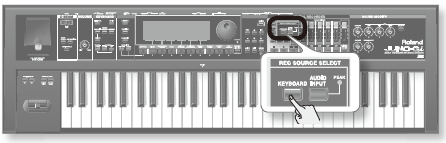 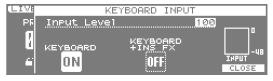 Xoay bánh xe giá trị để điều chỉnh mức đầu vào nội bộ (Cấp Input)Trong khi bạn chơi bàn phím, điều chỉnh mức đầu vào nội bộ (Input Level) để đồng hồ đo mức không đến được vị trí tối đa khi bạn chơi những đoạn to nhất ("CLIP" được hiển thị khi đồng hồ đo mức đạt đến vị trí tối đa)Nhấn nút [6] (CLOSE) để đóng cửa sổ KEYBOARD INPUTGhi âmNhấn [RECORDER VIEW]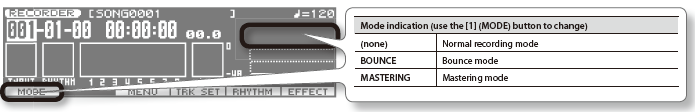 Chọn track ghi âmNhấn phím  để trở về đầu của bài hát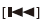 Nhấn [●] (REC) nút	[●] (REC) nút sẽ nhấp nháy, chỉ ra rằng bạn đang ở trong chế độ chờ ghiTrong chế độ ghi chế độ chờ, TRACK [1/5] và [2/6] nút sẽ nhấp nháy màu đỏChọn các bài hát ghi âm. Trong ví dụ này, chúng tôi muốn chọn theo dõi 1 và 2, do đó, không cần phải bấm bất kỳ nút nào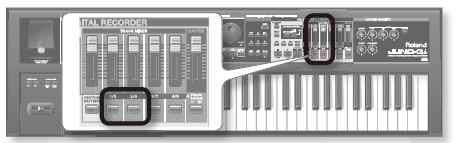 Nếu bạn đã chọn bàn phím như là đầu vào, có thể bạn sẽ muốn sử dụng hai track để ghi lại trong chế độ stereo. Nhấn nút TRACK [1/5] hoặc [2/6] để ghi âm stereo trên kênh 1 và 2Tuy nhiên, nếu bạn muốn kết hợp những âm thanh của kênh L và R-kênh đầu vào và ghi lại trên track 1, bấm TRACK [1/5] lại một lần nữa trong khi track 1 và 2 được lựa chọn. Track 1 sẽ được lựa chọn là điểm đến thu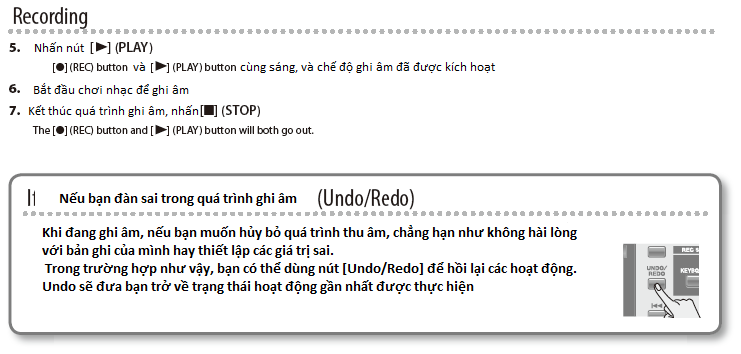 Ghi âm các nguồn âm bên ngoài như guitar hay giọng hát vào đàn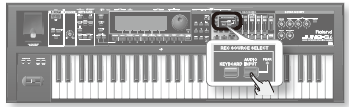 Chọn nguồn ghi âm:Nhấn [AUDIO INPUT]Chọn [1](GUITAR) hay [2](MIC) để chọn nguồn âm bạn muốn đưa vào đàn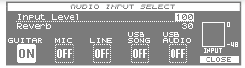 Nhấn [6](CLOSE) để đóng cửa sổ AUDIO INPUT SELECTKết nối thiết bị và hiệu chỉnh đầu vào của nguồn âm:Như hình dưới đây, kết nối nguồn âm bên ngoài qua GUITAR/MIC jackSử dụng nút vặn [LEVEL] để điều chỉnh âm lượng đầu vào nguồn âm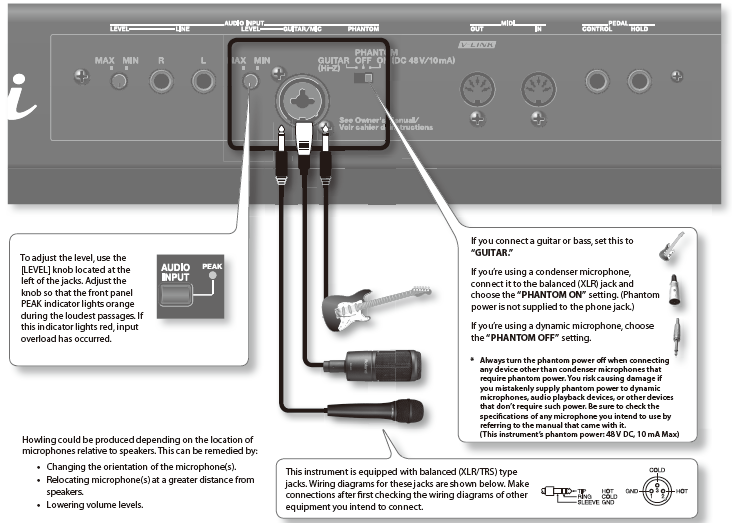 Lưu ý: Nếu dùng dynamic microphone, chọn PHANTOM OFF. Nếu gạt qua On sẽ làm hỏng thiết bị            Nếu dùng condenser microphone, chọn PHANTOM ON để cấp nguồn cho míc hoạt động            Nếu dùng guitar, gạt PHANTOM sang phần guitar để cân bằng trở kháng của 2 thiết bịGán hiệu ứng (Effect):Máy ghi âm kỹ thuật số của Juno-Gi cung cấp bộ vi xử lý hiệu ứng dành riêngTrong màn hình RECORDER, nhấn nút [6] (EFFECT)	 Eff của máy ghi âm ECTS (INSERT FX) màn hình sẽ xuất hiệnNhấn các phím điều hướng để di chuyển con trỏ và sử dụng quay số giá trị để lựa chọn hiệu ứng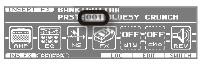 Sau khi đã chỉnh sửa hiệu ứng xong, nhấn [EXIT] để quay về cửa sổ RECORDER Điều chỉnh mức đầu vào: Nhấn [AUDIO INPUT] hai lần 	Chọn đầu vào âm thanh cửa sổ sẽ mở raBật quay số giá trị để điều chỉnh mức đầu vào (Input Level)	Điều chỉnh mức đầu vào để các đồng hồ đo mức không tối đa ngay cả khi âm lượng to nhất xảy ra	Trong một số trường hợp, khi gán một số hiệu ứng âm thanh, những âm thanh đầu vào có thể làm tăng mức âm lượng. Nếu vậy, phát âm thanh đầu vào và điều chỉnh mức đầu vào thiết lập để đồng hồ đo mức trong màn hình không đạt tối đa ("CLIP" được hiển thị khi đồng hồ đo mức đạt đến vị trí tối đa)Nhấn nút [6] (CLOSE) để đóng cửa sổ AUDIO INPUT SELECTGhi âm:Nhấn phím  để trở về đầu của bài hátNhấn  sẽ nhấp nháy, bạn bây giờ trong chế độ chờ ghi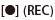 Trong chế độ ghi chế độ chờ, TRACK [1/5] nút sẽ nhấp nháy màu đỏNhấn TRACK [3/7] nút để chọn ghi âm track  3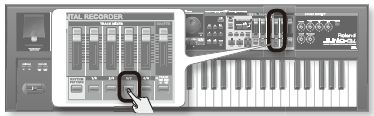 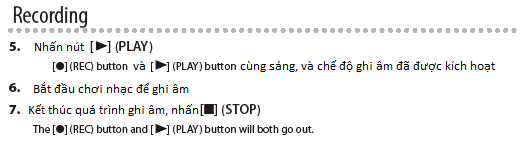 Điều chỉnh cân bằng âm lượng và hiệu ứng của mỗi track:Điều chỉnh âm lượng của các track thu âm:Nhấn  để phát lại bài hátSử dụng MIXER TRACK [1/5] - [4/8] và thanh trượt [RHYTHM PATTERN] để điều chỉnh âm lượngNếu nút [TRACK 1-4 5-8] được thắp sáng, nhấn nút để tắt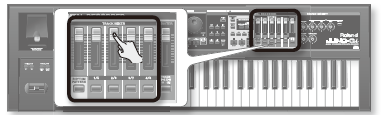 	Lưu ý: Nếu bạn di chuyển bất kỳ fader nào của track xuống, bạn sẽ không nghe thấy âm thanh của track đóĐiều chỉnh hiệu ứng Pan, Reverb và EQ:Nhấn nút [RECORDER VIEW]Trong cửa sổ Recorder, nhấn [4](TRK SET)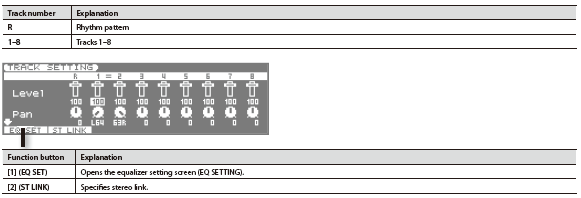 Dùng các phím điều hướng để chọn tham số mà bạn cần hiệu chỉnhSử dụng bánh xe để chỉnh tham số đó.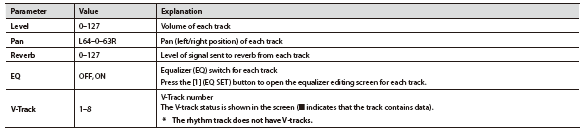 Nhấn [EXIT] để quay trở lại màn hình RECORDER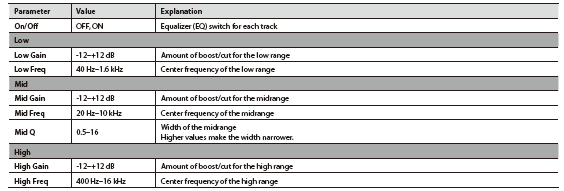 Kiểm soát các thông số của hai track cùng một lúc (STEREO LINK)Track 1 và 2 mà bạn đã ghi lại piano trong âm thanh stereo, một "=" được thể hiện giữa các thông số, chỉnh sửa các giá trị tham số của một ca khúc sẽ gây ra các giá trị của các ca khúc khác để thay đổi đồng thời. Trạng thái này được gọi là "âm thanh stereo liên kết" Bạn có thể kích hoạt hoặc vô hiệu hóa liên kết âm thanh stereo như sau1. Trong màn hình SETTING TRACK, di chuyển con trỏ đến các thông số mà bạn muốn kích hoạt (hoặc vô hiệu hóa) stereo link2. Nhấn [2] (ST LINK) nútChọn kiểu Reverb (độ vang):Ở giao diện RECORDER, nhấn [6](EFFECT)Những hiệu ứng reverb sẽ hiện ra (INSERT FX)Nhấn [2](Reverb) và sử dụng bánh xe xoay để lựa chọn loại reverb phù hợp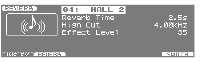 Làm master bài nhạc: Để hoàn tất công việc ghi âm bài nhạc, sau khi ghi âm xong và hiệu chỉnh hiệu ứng, chúng ta cần làm thêm công đoạn này để tạo ra 1 bản ghi hoàn hảo nhất. Trước tiên cần tắt chế độ [AUDIO INPUT] và [KEYBOARD] bằng cách nhấn vào 2 nút đó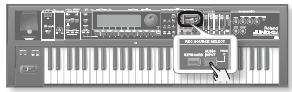 Lựa chọn chế độ MasteringNhấn [RECORDER VIEW] Trong màn hình RECORDER, nhấn nút [1] (MODE) vài lần để lựa chọn Mastering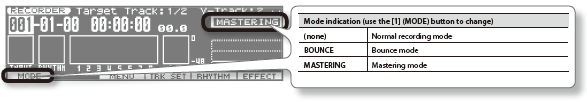 Lựa chọn các track ghiSử dụng các nút con trỏ chuột để di chuyển con trỏ đến "Target Track", và sử dụng quay số giá trị để xác định các track chủ đích và V-track như là  “Target Track:1/2”  và  "V-Track: 2" (V-track 2 của track 1 và track 2)Lưu ý:Nếu V-track có chứa dữ liệu, một ■ biểu tượng được hiển thị bên cạnh vùng V-track Trong màn hình RECORDER, nhấn nút [6] (EFFECT)Bộ công cụ lựa chọn màn hình chủ sẽ xuất hiệnSử dụng các nút con trỏ và các GIÁ TRỊ quay số để chọn bộ công cụ vá "PRST: 02 Mix Down"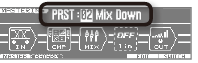 Nhấn [EXIT] để trở về màn hình RECORDERPhát lại bản nhạc, và sử dụng thanh trượt [MASTER] để điều chỉnh mức âm lượng phù hợp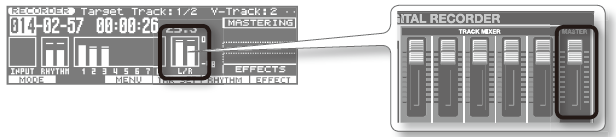 Nhấn 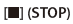 Nhấn phím  để trở về đầu của bài hátNhấn  và  để bắt đầu công đoạn làm masterNgưng làm master, nhấn Nhấn [6](EXEC) để bắt đầu vào chế độ xuất file audioTrong màn hình chỉ định cho bạn một tên file âm thanh, nhấn [6] (EXEC) để xác nhận. Để xuát file, bấm [5] (EXEC) Các dữ liệu chủ sẽ được xuất sang một file âm thanh. File sẽ được lưu trong thư mụ "/ ROLAND / EXPORT/" của thẻ SDÂm thanh xuất ra ở định dạng WAV – 16bit/44.1kHzĐể chép bài nhạc đã làm ra đĩa CD, bấm [WRITE] để lưu bài hát ra thẻ và sau đó tắt đàn. Rút thẻ nhớ ra khỏi đàn và chuyển dữ liệu từ thẻ sang máy tính. Từ đó dùng phần mềm chuyên dụng để ghi chúng ra đĩa CD một cách dễ dàng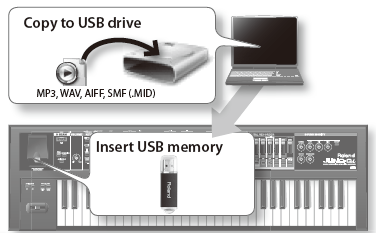 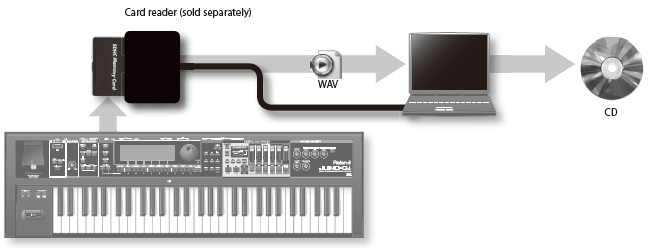 Các file nhạc đàn có thể đọc được:Nhấn [SONG LIST] để đọc file nhạc từ USB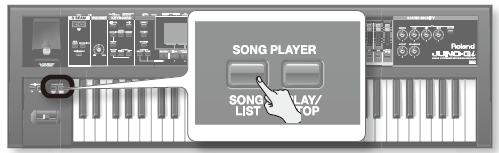 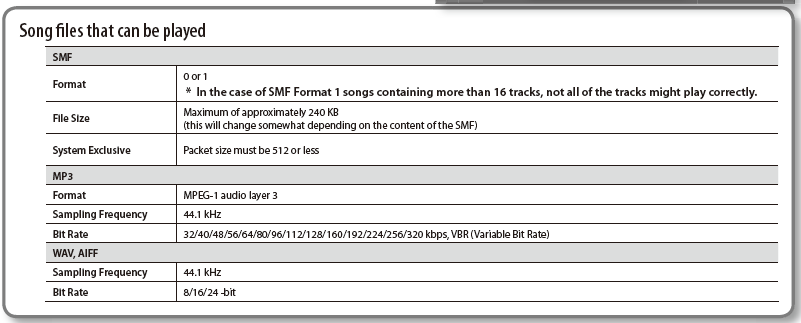 